Non-executive Member and Trustee opportunities
with large and successful multi-academy trust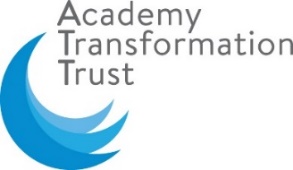 Since its establishment in 2011, Academy Transformation Trust has expanded to take on a total of 22 academies. These include primaries and secondaries as well as one special education provider and one provider of further and adult education. Our academies are located within ten different local authority areas across the East and West Midlands and the East of England. Our dedicated staff are transforming the lives of over 12,000 young people and working with some of the country’s most in-need communities.We are looking for experienced individuals to join us in a non-executive capacity – either as Trustees or as Members. As a Trustee, your commitment would be in the region of twelve to fifteen days a year, with regular attendance required at meetings, which take place at our Head Office next to the train station in Sutton Coldfield (or, increasingly, virtually). Members are just as important, but the time commitment is considerably less.A high-quality education is our key objective, of course, but, in pursuit of this, we also oversee our academies’ estate, finance, HR and other business support operations. We are a dynamic, collaborative and ambitious organisation, so we welcome all interest in our non-executive positions, regardless of your sector or whether or not you feel you know anything about education!To find out more about us, please visit our website (which will be getting an upgrade soon!) at www.academytransformationtrust.co.uk. The ‘Company Information’ section will tell you lots about us, and includes our Governance Guide which will help you understand more about how we approach the serious business of governance.But there is no better way of finding out about who we are today than to make contact. Our Head of Corporate Affairs, Andy Gannon, will be very happy to speak with anyone interested in finding out more. Please contact him: andy.gannon@academytransformation.co.uk or 07880 190318.